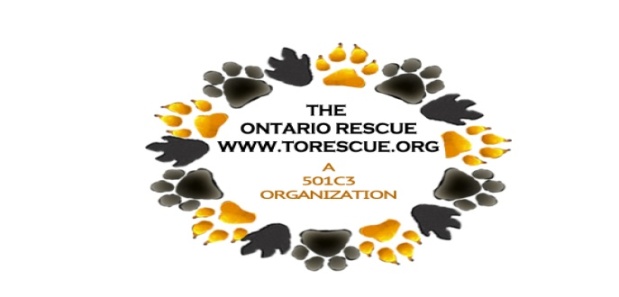 T. O. Rescue  Adoption QuestionnaireDate: ________________ Location of Animal: __________________Time: ______________________ Description:             Name: __________________Color: ___________________ Age: ______________Gender: M/ F                     Breed: ______________________            Name: __________________Color: ___________________ Age: _____________Gender: M/ F                    Breed: _____________________Please print clearly                     Applicant Information:Your name: ________________________________________________________________Best number to be reached at: __________________________________ Type:  Cell   Home Alternative Number: _____________________________________     Work   Cell   OtherCurrent address: _________________________________________________________City, State, Zip Code: _____________________________________________________Email address: ______________________________________________________________Age: ___________________________________Occupation: ___________________________________________________________________Employer: ____________________________________________________________________1Employer Address: ____________________________________________________________Employer Phone Number: _____________________________________________________Is your residency a: House    Apartment    Condo      Other? _______________________Do you:  Rent/ Lease/ Own   if, you rent or lease does your landlord allow pets? _________________Landlord name and number: _________________________________________________How long have you lived at current address? ___________________________________Are there any restrictions? Homeowners Association? ___________________________How many pets does your landlord allow? ____________________How many pets do you currently have? __________________How many adults live in your residence?  _______   Relationship __________________________  How many children? _______ Children’s Ages __________________________________Does anyone in your household have allergies? _____________ If so, what kind?  ________________________________________________________________________________________Does anyone in your household smoke? ____________ If yes, do they smoke in the house?                                                                                                              YES OR NODoes anyone in your household oppose getting a _____________?       YES       NOWho will be the primary care giver of this pet? ____________________________Adoption Data:Reason for wanting a ___________________________________________________________Please list all cats, dogs (breed/size), and rabbits you have own in the past or currently own:______________________________________________________________________________________________________________________________________________________________________________________________________________________________________________________________________________________________________________________________________________________________________________2Are they spayed/neutered/vaccinated?                      Yes                NoIf yes, can you provide proof? ______________________________Must provide name, address, and phone number of current Veterinarian:__________________________________________________________________________________________________________________________________________________________________________Under What circumstances would you feel necessary to give this pet up? Please check all that apply                 Lost job/income                                               You move to a different state               Pet becomes very ill/old                                   Pet damages property (i.e., carpet, furniture, etc.)                                           New baby                                                          Divorce/Marriage/New Partner doesn't like pet               Pet becomes aggressive                                    I would never give this pet up for any reason               Other - Please explain: _________________________________________________    How long are you willing to give this pet to settle in and bond with you and other pets in his/her new home? _____________________________________________________________ Have you ever given one of your pets away? __________ if yes, explain: ____________________________________________________________________________________________________________________________________________Have you ever taken any pet to a shelter? ___________ If yes explain: ____________________________________________________________________________________________________________________________________________Have you ever had one of your pets euthanized? _________ if yes, explain:____________________________________________________________________________________________________________________________________________If a home visit were required, would you object?_____________________________________________________________________3How did you hear about our organization?____________________________________________________________________________________________________________________________________________________________PLEASE INITIAL EACH STATEMENT BELOW:_______ I am financially able to provide for the animal's needs. This includes food, supplies,                shelter, veterinary care._______ I have adequate time to spend with my new pet._______ I understand that if I move, my pet will make the move with me._______ I understand there may be additional requirements/etc. set forth that will be disclosed               based on which pet is chosen and the nature of the pet's personality, needs, dislikes, etc.______ TO Rescue reserves the right to reclaim this pet should the contract agreement be                  broken or violated by you.______ I agree to a follow-up post adoption home visit.All of the above information I have given is true and complete. I agree to follow the Rules and Policies that TO Rescue has set forth here. I understand that it is my decision whether or not to adopt any particular pet. I will not hold TO Rescue responsible for any damages, injury or harm caused directly or indirectly to any person or property by any pet I may decide to adopt. ADOPTION FEES ARE NON-REFUNDABLE.ANY MISINTERPRETATION OF FACTS, INCORRECT OR FALSE INFORMATION ON THIS ADOPTION APPLICATION EVEN AFTER AN ADOPTION FEE HAS BEEN PAID IS JUSTIFICATION FOR TERMINATION OF THE ADOPTION WITH ABSOLUTELY NO REFUNDS.I have read the disclaimer and agree to these terms and conditions.Initial here: __________TO RESCUE AS ITS SOLE DISCRETION, RESERVES THE RIGHT TO REFUSE ANY APPLICATION FOR ANY REASON OR NO REASON.Signature: __________________________ Signature: _________________________Date: ______________________________Additional Notes:Home Check Date: __________________4